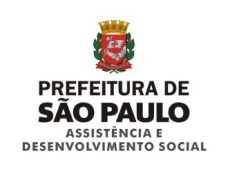 DELIBERAÇÃO DA SUPERVISORA SOBRE DECISÃO DA COMISSÃO DE SELEÇÃOPROCESSO SEI nº: 6024.2019/0004845-8SAS - CSEDITAL nº: 208/SMADS/2019TIPOLOGIA DO SERVIÇO: Serviço de convivência e fortalecimento de Vínculos – SCFVCAPACIDADE:240 vagasConsiderando que a Comissão de Seleção manteve inalterada a classificação publicada para este certame e após análise do recurso interposto , considerando que a Organização Sociedade Beneficente Equilíbrio de Interlagos – SOBEI, não cumpriu as exigências do referido Edital, julgo pela MANUTENÇÃO DA CLASSIFICAÇÃO INICIAL, publicada no sitio eletrônico da SMADS e no DOC. De 11/09 2019.São Paulo, 26 de setembro de 2019.Silvia Regina Rodrigues Viana        Supervisora da SAS